RS Notes: Imperialism Around the World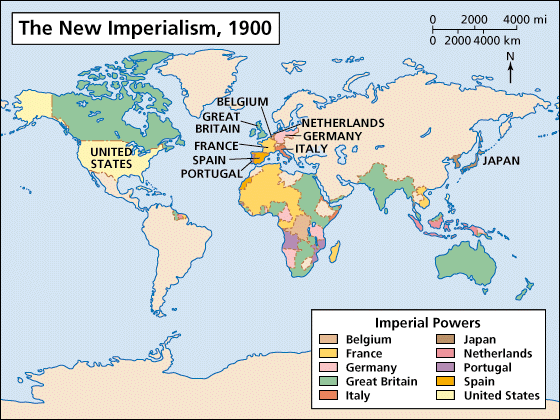 Motives for ImperialismImperialism= ___________ of a nation’s power over other ___________Motives:_____________- make money, expand foreign trade, create new markets, get resources_____________- gain power, compete with other countries, expand territory, gain prestige_____________- spread Christianity, moral values, educate people_____________- explore the unknown, conduct scientific research, go on an adventure_____________- “White Man’s Burden”- civilize the heathens, Social Darwinism (only the strong survive)Asia1900- Virtually all of SE Asia was under _________________ controlUS- __________________ (Spanish-American War)China limited trade to one port: GuangzhouBritain was ______________ more than exporting to China= trade imbalanceThey began trading _____________ to ChinaChinese gov’t wanted it stopped, Britain refused and won_______________________- China opened _____ ports, gave Britain the island of _______________, and allowed Europeans ___________________________ (live by their own laws)1886-1985- France, Russia, and Great Britain __________ land throughout ___________________.______________________________= areas where imperial powers had exclusive trading rights1899- U.S. secretary of state, ______________, wrote notes to Britain, Russia, Germany, France, Italy, and Japan asking each country to respect equal trading rights in China (_______________________________)Japan was ___________________US wanted them to _____________ ports, so they signed a ____________ that opened someGov’t changesStudied __________________ gov’ts to reform their ownBecame a _______________, but it was ____________________, like Imperial GermanyNew imperial ____________ created New education system and more rights for the peopleJapan needed ________ materials and wanted to ___________________Attacked China, Korea, and RussiaJapan led a successful surprise _____________ on the ________________ naval base at Port ArthurJapanese ________________ defeated the Russian fleetSome _____________________ began to fear the rise of Japanese power1907- President ___________________________ stopped Japanese immigration into the USAfricaEuropeans used __________________ to gain land and nat. resources from AfricansGB, ______________, Germany, _______________, Italy, Spain, and Portugal competed to gain the most land West Africa- ______________ trade declined in late 19th CMany __________________ resources (gold, ivory, etc.) & easy ports, so it was most desired areaCentral Africa-European explorers made the jungles of C. Africa interesting___________________________ of Belgium colonized the areaFrance ________________ to gain land in C. AfricaEgypt was a part of the ____________________ Empire___________________________, an Ottoman military officer, took control and made an Egyptian stateEuropeans wanted to build a canal that connected the _____________________ and ____________ SeasFrench completed the _________________________ in 1869GB bought their share of the canalGB put down a revolt- Egypt became a ___________________________ in 1914GB seized Sudan in 1898At the 1884–1885 _________________________________, the major European powers divided up East Africa, giving recognition to German, British, and Portuguese claimsNo African ___________________________ were thereMost European __________________________ took place in S Africa (200,000 people)Lots of ___________________ minesBy 1914, only ____________________ and _______________________ remained independent___________________________- GB relied on existing political institutions to governInterfered much less with indigenous ____________________ and __________________Most decisions came from the parent country___________________________- Most other nations used thisSet up their ____________ governments within the colonyThis often ___________________ African _______________________Latin AmericaCreoles- descendent of _________________________Controlled _____________ and ________________________Attracted to principles of ______________________ of all people19th Century- _______________________ wars gave creoles an opportunityNapoleon overthrew monarchies of ___________ and _______________, weakening control of colonies1807-1825= series of _______________ enabled most of Latin America to become independentHispaniola- slave revolt led to independent ___________- first revoltThe ______ and _______ protected the new independent states______________________- warned against European intervention in LAThe US and GB now ____________________ LAGB dominated ________________US was their source for _____________________ money and loansUS involvement in Latin AmericaBegan intervening in LA by making ____________ a protectorate and annexing ____________________1903- built the ____________________________Americans wanted to protect their investments in LA, so the US began using the ___________________Many Latin Americans lost _____________ in the USEffects of ImperialismPositive effectsReduced local __________________School systems createdInfrastructure created (______________, railroads, telephones, etc.)Improved _____________________, nutrition, etc.Negative effectsLoss of control of _______________________ and economyEconomic pursuits brought __________________Access to _______________________ and _______________________ destroyedIncreased taxesEuropean rule- degrading and insensitive to ___________________ cultureMost harmful: ___________________ of continent (esp. Africa) created problems